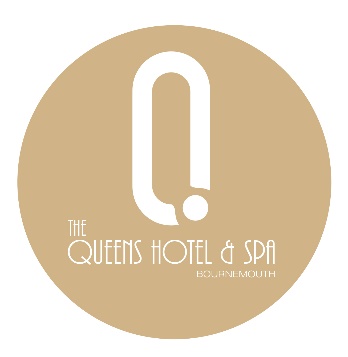 Mother’s Day MenuStartersLeek & Potato Soup, Crispy Leeks (VE) Prawn & Crevette Cocktail, Marie Rose Sauce (GF)Chicken Liver Parfait, Caramelised Onion Jelly, CrostiniBalsamic Beetroot, Whipped Vegan Feta, Candied Pecan (VE) (GF)MainsRoast Striploin (GF) or Roast Chicken Supreme (GF) or Beetroot Wellington (VE)Roasted Potato, Carrots, Parsnips, Yorkshire Pudding,Or Herb Crusted Cod, Beurre BlancCreamy Mash, Crushed Peas,OrSweet Potato & Chickpea Curry With Coconut Rice (VE)DessertSticky Toffee Pudding & Salted Caramel Ice CreamVanilla Cheesecake, Berry Compote, Meringues Caramelised Apple Tart, Cider-Steeped Raisins, Clotted Cream Ice CreamChocolate & Raspberry Mousse, Sherbet (VE) (GF)(V) Vegetarian (VE) Vegan (GF) Gluten FreePlease Let Us Know Of Any Allergens Before You Order. We Have Kitchen Protocols In Place To Address The Risk Of Allergen Cross-Contamination, However We Cannot Guarantee Their Total Absence In Our Dishes